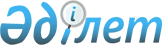 О внесении изменений и дополнений в решение городского маслихата от 20 декабря 2016 года № 81 "О бюджете города на 2017-2019 годы"Решение Атырауского городского маслихата Атырауской области от 14 декабря 2017 года № 176. Зарегистрировано Департаментом юстиции Атырауской области 26 декабря 2017 года № 4021
      В соответствии со статьями 106 и 109 Бюджетного кодекса Республики Казахстан от 4 декабря 2008 года, подпунктом 1) пункта 1 статьи 6 Закона Республики Казахстан от 23 января 2001 года "О местном государственном управлении и самоуправлении в Республике Казахстан", Атырауский городской маслихат РЕШИЛ:
      1. Внести в решение городского маслихата от 20 декабря 2016 года № 81 "О бюджете города на 2017-2019 годы" (зарегистрировано в реестре государственной регистрации нормативных правовых актов за № 3760, опубликовано 24 января 2017 года в эталонном контрольном банке нормативных правовых актов Республики Казахстан в электронном виде) следующие изменения и дополнения:
      пункте 1:
      в подпункте 1): 
      цифры "143 635 462" заменить цифрами "130 811 499";
      цифры "9 729 431" заменить цифрами "10 045 610";
      в подпункте 2):
      цифры "155 980 858" заменить цифрами "143 156 895";
      в пункте 2:
      строки "по индивидуальному подоходному налогу с доходов, облагаемых у источника выплаты – 50%" и "по социальному налогу - 50%" изложить в следующей редакции;
      "индивидуальный подоходный налог с доходов, облагаемых у источника выплаты – 58%";
      "социальный налог – 60%";
      в пункте 4:
      цифры "137 445" заменить цифрами "127 105";
      в пункте 6:
      цифры "6 987 545" заменить цифрами "6 611 841";
      цифры "1 390 922" заменить цифрами "1 379 148";
      Дополнить пунктом 17 следующего содержания:
      "17. Учесть, что в городском бюджете за счет трансфертов на развитие из областного бюджета предусмотрены средства на развитие теплоэнергетической системы – 735 067 тысяч тенге".
      2. Приложения 1 и 5 указанного решения изложить в новой редакции согласно приложениям 1 и 2 к настоящему решению.
      3. Дополнить указанное решение приложением 6, согласно приложению 3 к настоящему решению.
      4. Контроль за исполнением настоящего решения возложить на постоянную комиссию (А. Семгалиев) по вопросам экономики, бюджета, финансов, развития производства и предпринимательства, экологии, природопользования.
      5. Настоящее решение вводится в действие с 1 января 2017 года. Бюджет города на 2017 год Перечень бюджетных программ аппаратов акима сельского (поселкового) округа Перечень распределения трансфертов органам местного самоуправления между городами районного значения, селами, поселками, сельскими округами
					© 2012. РГП на ПХВ «Институт законодательства и правовой информации Республики Казахстан» Министерства юстиции Республики Казахстан
				
      Председатель XVII сессии

Н. Курман

      Секретарь городского маслихата

К. Азмуханов
Приложение 1 к решению городского маслихата от 14 декабря 2017 года № 176Приложение 1 к решению городского маслихата от 20 декабря 2016 года № 81
Категория
Категория
Категория
Категория
Сумма (тысяч тенге)
Класс
Класс
Класс
Сумма (тысяч тенге)
Подкласс
Подкласс
Сумма (тысяч тенге)
Наименование
Сумма (тысяч тенге)
1
2
3
4
5
I. ДОХОДЫ
130 811 499
1
Налоговые поступления
116 556 592
01
Подоходный налог
47 255 300
2
Индивидуальный подоходный налог
47 255 300
03
Социальный налог
43 185 601
1
Социальный налог
43 185 601
04
Hалоги на собственность
8 963 332
1
Hалоги на имущество
7 172 042
3
Земельный налог
416 079
4
Hалог на транспортные средства
1 374 939
5
Единый земельный налог
272
05
Внутренние налоги на товары, работы и услуги
13 339 226
2
Акцизы
12 387 252
3
Поступления за использование природных и других ресурсов
273 245
4
Сборы за ведение предпринимательской и профессиональной деятельности
625 439
5
Налог на игорный бизнес
53 290
07
Прочие налоги
3 190 792
1
Прочие налоги
3 190 792
08
Обязательные платежи, взимаемые за совершение юридически значимых действий и (или) выдачу документов уполномоченными на то государственными органами или должностными лицами
622 341
1
Государственная пошлина
622 341
2
Неналоговые поступления
2 115 756
01
Доходы от государственной собственности
89 850
5
Доходы от аренды имущества, находящегося в государственной собственности
89 350
7
Вознаграждения по кредитам, выданным из государственного бюджета
500
02
Поступления от реализации товаров (работ, услуг) государственными учреждениями, финансируемыми из государственного бюджета
13
1
Поступления от реализации товаров (работ, услуг) государственными учреждениями, финансируемыми из государственного бюджета
13
03
Поступление денег от проведения государственных закупок, организуемых гос. учреждениями, финансируемыми из гос.бюджета 
547
1
Поступление денег от проведения государственных закупок, организуемых гос. учреждениями, финансируемыми из гос.бюджета 
547
04
Штрафы, пени, санкции, взыскания, налагаемые государственными учреждениями, финансируемыми из государственного бюджета, а также содержащимися и финансируемыми из бюджета (сметы расходов) Национального Банка Республики Казахстан
43 109
1
Штрафы, пени, санкции, взыскания, налагаемые государственными учреждениями, финансируемыми из государственного бюджета, а также содержащимися и финансируемыми из бюджета (сметы расходов) Национального Банка Республики Казахстан, за исключением поступлений от организаций нефтяного сектора
43 109
06
Прочие неналоговые поступления
1 982 237
1
Прочие неналоговые поступления
1 982 237
3
Поступления от продажи основного капитала
2 093 541
01
Продажа государственного имущества, закрепленного за государственными учреждениями
769 363
1
Поступления от продажи основного капитала
769 363
03
Продажа земли и нематериальных активов
1 324 178
1
Продажа земли
1 269 217
2
Продажа нематериальных активов
54 961
4
Поступления трансфертов
10 045 610
02
Трансферты из вышестоящих органов государственного управления
10 045 610
2
Трансферты из областного бюджета
10 045 610
Функциональная группа
Функциональная группа
Функциональная группа
Функциональная группа
Функциональная группа
Сумма (тысяч тенге)
Функциональная подгруппа
Функциональная подгруппа
Функциональная подгруппа
Функциональная подгруппа
Сумма (тысяч тенге)
Администратор бюджетных программ
Администратор бюджетных программ
Администратор бюджетных программ
Сумма (тысяч тенге)
Программа
Программа
Сумма (тысяч тенге)
Наименование
Сумма (тысяч тенге)
1
2
3
4
5
6
II. ЗАТРАТЫ
143 156 895
01
Государственные услуги общего характера
1 914 566
1
Представительные, исполнительные и другие органы, выполняющие общие функции государственного управления
531 298
112
Аппарат маслихата района (города областного значения)
38 292
001
Услуги по обеспечению деятельности маслихата района (города областного значения)
25 572
003
Капитальные расходы государственного органа
12 720
122
Аппарат акима района (города областного значения)
289 605
001
Услуги по обеспечению деятельности акима района (города областного значения)
254 823
003
Капитальные расходы государственного органа
2 097
009
Капитальные расходы подведомственных государственных учреждений и организаций
32 685
123
Аппарат акима района в городе, города районного значения, поселка, села, сельского округа
203 401
001
Услуги по обеспечению деятельности акима района в городе, города районного значения, поселка, села, сельского округа
193 997
022
Капитальные расходы государственного органа
9 404
2
Финансовая деятельность
661 202
452
Отдел финансов района (города областного значения)
661 202
001
Услуги по реализации государственной политики в области исполнения бюджета и управления коммунальной собственностью района (города областного значения)
55 486
010
Приватизация, управление коммунальным имуществом, постприватизационная деятельность и регулирование споров, связанных с этим 
1 429
018
Капитальные расходы государственного органа
604 287
5
Планирование и статистическая деятельность
30 845
453
Отдел экономики и бюджетного планирования района (города областного значения)
30 845
001
Услуги по реализации государственной политики в области формирования и развития экономической политики, системы государственного планирования
26 930
004
Капитальные расходы государственного органа
3 915
09
Прочие государственные услуги общего характера
691 221
458
Отдел жилищно-коммунального хозяйства, пассажирского транспорта и автомобильных дорог района (города областного значения)
310 210
001
Услуги по реализации государственной политики на местном уровне в области жилищно-коммунального хозяйства, пассажирского транспорта и автомобильных дорог
146 369
013
Капитальные расходы государственного органа
147 113
067
Капитальные расходы подведомственных государственных учреждений и организаций
16 728
467
Отдел строительства района (города областного значения)
247 242
040
Развитие объектов государственных органов
247 242
482
Отдел предпринимательства и туризма района (города областного значения)
27 882
001
Услуги по реализации государственной политики на местном уровне в области развития предпринимательства и туризма
26 582
003
Капитальные расходы государственного органа
1 300
801
Отдел занятости, социальных программ и регистрации актов гражданского состояния района (города областного значения)
105 887
001
Услуги по реализации государственной политики на местном уровне в сфере занятости, социальных программ и регистрации актов гражданского состояния
95 838
003
Капитальные расходы государственного органа
725
032
Капитальные расходы подведомственных государственных учреждений и организаций
9 324
02
Оборона
25 912
1
Военные нужды
21 075
122
Аппарат акима района (города областного значения)
21 075
005
Мероприятия в рамках исполнения всеобщей воинской обязанности
21 075
2
Организация работы по чрезвычайным ситуациям
4 837
122
Аппарат акима района (города областного значения)
4 837
006
Предупреждение и ликвидация чрезвычайных ситуаций масштаба района (города областного значения)
1 266
007
Мероприятия по профилактике и тушению степных пожаров районного (городского) масштаба, а также пожаров в населенных пунктах, в которых не созданы органы государственной противопожарной службы
3 571
03
Общественный порядок, безопасность, правовая, судебная, уголовно-исполнительная деятельность
281 391
01
Правоохранительная деятельность
30 823
467
Отдел строительства района (города областного значения)
30 823
066
Строительство объектов общественного порядка и безопасности
30 823
9
Прочие услуги в области общественного порядка и безопасности
250 568
458
Отдел жилищно-коммунального хозяйства, пассажирского транспорта и автомобильных дорог района (города областного значения)
250 568
021
Обеспечение безопасности дорожного движения в населенных пунктах
250 568
04
Образование
19 653 658
1
Дошкольное воспитание и обучение
3 719 197
464
Отдел образования района (города областного значения)
3 584 305
009
Обеспечение деятельности организаций дошкольного воспитания и обучения
1 699 895
040
Реализация государственного образовательного заказа в дошкольных организациях образования
1 884 410
467
Отдел строительства района (города областного значения)
134 892
037
Строительство и реконструкция объектов дошкольного воспитания и обучения
134 892
2
Начальное, основное среднее и общее среднее образование
12 779 612
464
Отдел образования района (города областного значения)
12 272 631
003
Общеобразовательное обучение
11 596 162
006
Дополнительное образование для детей
676 469
465
Отдел физической культуры и спорта района (города областного значения)
423 957
017
Дополнительное образование для детей и юношества по спорту
423 957
467
Отдел строительства района (города областного значения)
83 024
024
Строительство и реконструкция объектов начального, основного среднего и общего среднего образования
83 024
9
Прочие услуги в области образования
3 154 849
464
Отдел образования района (города областного значения)
3 154 849
001
Услуги по реализации государственной политики на местном уровне в области образования
25 534
005
Приобретение и доставка учебников, учебно-методических комплексов для государственных учреждений образования района (города областного значения)
1 154 131
007
Проведение школьных олимпиад, внешкольных мероприятий и конкурсов районного (городского) масштаба
736
012
Капитальные расходы государственных органов
2 730
015
Ежемесячные выплаты денежных средств опекунам (попечителям) на содержание ребенка-сироты (детей-сирот), и ребенка (детей), оставшегося без попечения родителей
58 724
022
Выплата единовременных денежных средств казахстанским гражданам, усыновившим (удочерившим) ребенка (детей)-сироту и ребенка (детей), оставшегося без попечения родителей
1 192
029
Обследование психического здоровья детей и подростков и оказание психолого-медико-педагогической консультативной помощи населению
18 285
067
Капитальные расходы подведомственных государственных учреждений и организаций
1 893 517
06
Социальная помощь и социальное обеспечение
2 073 690
01
Социальное обеспечение
133 866
464
Отдел образования района (города областного значения)
7 958
030
Содержание ребенка (детей), переданного патронатным воспитателям 
7 958
801
Отдел занятости, социальных программ и регистраци актов гражданского состояния района (города областного значения)
125 908
010
Государственная адресная социальная помощь
38 100
016
Государственные пособия на детей до 18 лет
47 815
025
Внедрение обусловленной денежной помощи по проекту "Өрлеу"
39 993
2
Социальная помощь
1 791 672
464
Отдел образования района (города областного значения)
313 600
008
Социальная поддержка обучающихся и воспитанников организаций образования очной формы обучения в виде льготного проезда на общественном транспорте (кроме такси) по решению местных представительных органов
313 600
801
Отдел занятости, социальных программ и регистраци актов гражданского состояния района (города областного значения)
1 478 072
004
Программа занятости
538 127
007
Оказание жилищной помощи
19 100
009
Материальное обеспечение детей-инвалидов, воспитывающихся и обучающихся на дому
6 617
011
Социальная помощь отдельным категориям нуждающихся граждан по решениям местных представительных органов
532 457
013
Социальная адаптация лиц, не имеющих определенного местожительства
62 048
014
Оказание социальной помощи нуждающимся гражданам на дому
69 877
017
Обеспечение нуждающихся инвалидов обязательными гигиеническими средствами и предоставление услуг специалистами жестового языка, индивидуальными помощниками в соответствии с индивидуальной программой реабилитации инвалида
202 132
023
Обеспечение деятельности центров занятости населения
47 714
9
Прочие услуги в области социальной помощи и социального обеспечения
148 152
801
Отдел занятости, социальных программ и регистрации актов гражданского состояния района (города областного значения)
148 152
018
Оплата услуг по зачислению, выплате и доставке пособий и других социальных выплат
2 047
050
Реализация Плана мероприятий по обеспечению прав и улучшению качества жизни инвалидов в Республике Казахстан на 2012 – 2018 годы
146 105
07
Жилищно-коммунальное хозяйство
22 704 456
1
Жилищное хозяйство
18 419 769
458
Отдел жилищно-коммунального хозяйства, пассажирского транспорта и автомобильных дорог района (города областного значения)
2 564 920
002
Изъятие, в том числе путем выкупа земельных участков для государственных надобностей и связанное с этим отчуждение недвижимого имущества
2 414 449
003
Организация сохранения государственного жилищного фонда
68 306
004
Обеспечение жильем отдельных категорий граждан
35 420
005
Снос аварийного и ветхого жилья
40 610
031
Изготовление технических паспортов на объекты кондоминиумов
735
033
Проектирование, развитие и (или) обустройство инженерно-коммуникационной инфраструктуры
5 400
463
Отдел земельных отношений района (города областного значения)
441 535
016
Изъятие земельных участков для государственных нужд
441 535
467
Отдел строительства района (города областного значения)
15 387 832
003
Проектирование и (или) строительство, реконструкция жилья коммунального жилищного фонда
7 088 805
004
Проектирование, развитие и (или) обустройство инженерно-коммуникационной инфраструктуры
8 299 027
479
Отдел жилищной инспекции района (города областного значения)
25 482
001
Услуги по реализации государственной политики на местном уровне в области жилищного фонда
24 588
005
Капитальные расходы государственного органа
894
2
Коммунальное хозяйство
851 199
458
Отдел жилищно-коммунального хозяйства, пассажирского транспорта и автомобильных дорог района (города областного значения)
327 095
012
Функционирование системы водоснабжения и водоотведения
168 859
026
Организация эксплуатации тепловых сетей, находящихся в коммунальной собственности районов (городов областного значения)
16 925
029
Развитие системы водоснабжения и водоотведения
49 173
048
Развитие благоустройства городов и населенных пунктов
92 138
467
Отдел строительства района (города областного значения)
524 104
005
Развитие коммунального хозяйства
32 200
006
Развитие системы водоснабжения и водоотведения
486 004
007
Развитие благоустройства городов и населенных пунктов
5 900
3
Благоустройство населенных пунктов
3 433 488
458
Отдел жилищно-коммунального хозяйства, пассажирского транспорта и автомобильных дорог района (города областного значения)
3 433 488
015
Освещение улиц в населенных пунктах
874 905
016
Обеспечение санитарии населенных пунктов
1 742 201
017
Содержание мест захоронений и захоронение безродных
3 288
018
Благоустройство и озеленение населенных пунктов
813 094
08
Культура, спорт, туризм и информационное пространство
1 556 383
1
Деятельность в области культуры
612 226
455
Отдел культуры и развития языков района (города областного значения)
612 226
003
Поддержка культурно-досуговой работы
612 226
2
Спорт
540 959
465
Отдел физической культуры и спорта района (города областного значения)
105 299
001
Услуги по реализации государственной политики на местном уровне в сфере физической культуры и спорта
65 717
004
Капитальные расходы государственного органа 
545
006
Проведение спортивных соревнований на районном (города областного значения) уровне
6 600
032
Капитальные расходы подведомственных государственных учреждений и организаций
32 437
467
Отдел строительства района (города областного значения)
435 660
008
Развитие объектов спорта 
435 660
3
Информационное пространство
146 395
455
Отдел культуры и развития языков района (города областного значения)
126 395
006
Функционирование районных (городских) библиотек
124 255
007
Развитие государственного языка и других языков народа Казахстана
2 140
456
Отдел внутренней политики района (города областного значения)
20 000
002
Услуги по проведению государственной информационной политики
20 000
9
Прочие услуги по организации культуры, спорта, туризма и информационного пространства
256 803
455
Отдел культуры и развития языков района (города областного значения)
203 908
001
Услуги по реализации государственной политики на местном уровне в области развития языков и культуры
24 236
010
Капитальные расходы государственного органа
65 090
032
Капитальные расходы подведомственных государственных учреждений и организаций
114 582
456
Отдел внутренней политики района (города областного значения)
52 895
001
Услуги по реализации государственной политики на местном уровне в области информации, укрепления государственности и формирования социального оптимизма граждан
39 278
003
Реализация мероприятий в сфере молодежной политики
13 182
006
Капитальные расходы государственного органа
435
09
Топливно-энергетический комплекс и недропользование
1 164 964
1
Топливо и энергетика
1 164 964
467
Отдел строительства района (города областного значения)
1 164 964
009
Развитие теплоэнергетической системы
1 164 964
10
Сельское, водное, лесное, рыбное хозяйство, особо охраняемые природные территории, охрана окружающей среды и животного мира, земельные отношения
191 290
1
Сельское хозяйство
112 046
462
Отдел сельского хозяйства района (города областного значения)
18 588
001
Услуги по реализации государственной политики на местном уровне в сфере сельского хозяйства
18 153
006
Капитальные расходы государственного органа
435
467
Отдел строительства района (города областного значения)
3 000
010
Развитие объектов сельского хозяйства
3 000
473
Отдел ветеринарии района (города областного значения)
90 458
001
Услуги по реализации государственной политики на местном уровне в сфере ветеринарии
36 193
003
Капитальные расходы государственного органа
661
007
Организация отлова и уничтожения бродячих собак и кошек
27 000
008
Возмещение владельцам стоимости изымаемых и уничтожаемых больных животных, продуктов и сырья животного происхождения
2 116
010
Проведение мероприятий по идентификации сельскохозяйственных животных
6 344
011
Проведение противоэпизоотических мероприятий
18 144
6
Земельные отношения
78 925
463
Отдел земельных отношений района (города областного значения)
78 925
001
Услуги по реализации государственной политики в области регулирования земельных отношений на территории района (города областного значения)
44 271
006
Землеустройство, проводимое при установлении границ районов, городов областного значения, районного значения, сельских округов, поселков, сел
16 800
007
Капитальные расходы государственного органа
17 854
9
Прочие услуги в области сельского, водного, лесного, рыбного хозяйства, охраны окружающей среды и земельных отношений
319
453
Отдел экономики и бюджетного планирования района (города областного значения)
319
099
Реализация мер по оказанию социальной поддержки специалистов
319
11
Промышленность, архитектурная, градостроительная и строительная деятельность
200 439
2
Архитектурная, градостроительная и строительная деятельность
200 439
467
Отдел строительства района (города областного значения)
135 664
001
Услуги по реализации государственной политики на местном уровне в области строительства
60 144
017
Капитальные расходы государственного органа
75 520
468
Отдел архитектуры и градостроительства района (города областного значения)
64 775
001
Услуги по реализации государственной политики в области архитектуры и градостроительства на местном уровне
42 566
003
Разработка схем градостроительного развития территории района и генеральных планов населенных пунктов
2 500
004
Капитальные расходы государственного органа
8 250
032
Капитальные расходы подведомственных государственных учреждений и организаций
11 459
12
Транспорт и коммуникации
22 464 876
1
Автомобильный транспорт
22 464 876
458
Отдел жилищно-коммунального хозяйства, пассажирского транспорта и автомобильных дорог района (города областного значения)
22 464 876
022
Развитие транспортной инфраструктуры
18 410 018
023
Обеспечение функционирования автомобильных дорог
493 880
045
Капитальный и средний ремонт автомобильных дорог районного значения и улиц населенных пунктов
3 560 978
13
Прочие
258 827
9
Прочие
258 827
123
Аппарат акима района в городе, города районного значения, поселка, села, сельского округа
41 431
040
Реализация мер по содействию экономическому развитию регионов в рамках Программы развития регионов до 2020 года
41 431
452
Отдел финансов района (города областного значения)
217 396
012
Резерв местного исполнительного органа района (города областного значения)
217 396
14
Обслуживание долга
3 683
1
Обслуживание долга
3 683
452
Отдел финансов района (города областного значения)
3 683
013
Обслуживание долга местных исполнительных органов по выплате вознаграждений и иных платежей по займам из областного бюджета
3 683
15
Трансферты
70 662 760
1
Трансферты
70 662 760
452
Отдел финансов района (города областного значения)
70 662 760
006
Возврат неиспользованных (недоиспользованных) целевых трансфертов
11 024
007
Бюджетные изъятия
70 126 689
016
Возврат, использованных не по целевому назначению целевых трансфертов
1 484
024
Целевые текущие трансферты из нижестоящего бюджета на компенсацию потерь вышестоящего бюджета в связи с изменением законодательства
47 983
051
Трансферты органам местного самоуправления
171 427
054
Возврат сумм неиспользованных (недоиспользованных) целевых трансфертов, выделенных из республиканского бюджета за счет целевого трансферта из Национального фонда Республики Казахстан
304 153
Функциональная группа
Функциональная группа
Функциональная группа
Функциональная группа
Функциональная группа
Сумма (тысяч тенге)
Функциональная подгруппа
Функциональная подгруппа
Функциональная подгруппа
Функциональная подгруппа
Сумма (тысяч тенге)
Администратор бюджетных программ
Администратор бюджетных программ
Администратор бюджетных программ
Сумма (тысяч тенге)
Программа
Программа
Сумма (тысяч тенге)
Наименование
Сумма (тысяч тенге)
IV. Сальдо по операциям с финансовыми активами
631 706
Приобретение финансовых активов
631 706
13
Прочие
631 706
9
Прочие
631 706
458
Отдел жилищно-коммунального хозяйства, пассажирского транспорта и автомобильных дорог района (города областного значения)
631 706
065
Формирование или увеличение уставного капитала юридических лиц
631 706
Категория
Категория
Категория
Категория
Сумма (тысяч тенге)
Класс
Класс
Класс
Сумма (тысяч тенге)
Подкласс
Подкласс
Сумма (тысяч тенге)
Наименование
Сумма (тысяч тенге)
1
2
3
4
5
V. Дефицит (профицит) бюджета
-12 977 102
VI. Финансирование дефицита (использование профицита) бюджета
12 977 102
Поступления займов
2 845 934
7
Поступления займов
2 845 934
01
Внутренние государственные займы
2 845 934
2
Договоры займа
2 845 934
Займы, получаемые местным исполнительным органом района (города областного значения)
2 845 934
Категория
Категория
Категория
Категория
Сумма (тысяч тенге)
Класс
Класс
Класс
Сумма (тысяч тенге)
Подкласс
Подкласс
Сумма (тысяч тенге)
Наименование
Сумма (тысяч тенге)
1
2
3
4
5
Используемые остатки бюджетных средств
10 131 168
8
Используемые остатки бюджетных средств
10 131 168
01
Остатки бюджетных средств
10 131 168
1
Свободные остатки бюджетных средств
10 131 168Приложение 2 к решению городского маслихата от 14 декабря 2017 года № 176Приложение 5 к решению городского маслихата от 20 декабря 2016 года № 81
№ 
Наименование
сумма (тысяч тенге)
1.
Услуги по обеспечению деятельности акима района в городе, города районного значения, поселка, села, сельского округа
193 997
Атырауский сельский округ
22 604
Аксайский сельский округ
18 698
Балыкшинский ауыльный округ
25 249
Геологский сельский округ
22 507
Дамбинский сельский округ
19 460
Еркинкалинский сельский округ
23 356
Жумыскерский селький округ
23 414
Кайыршахтинский сельский округ
21 420
Кенузекский сельский округ
17 289
2.
Капитальные расходы государственного органа
9 454
Атырауский сельский округ
819
Аксайский сельский округ
745
Балыкшинский ауыльный округ
848
Геологский сельский округ
819
Дамбинский сельский округ
2 302
Еркинкалинский сельский округ
1 069
Жумыскерский сельский округ
872
Кайыршахтинский сельский округ
869
Кенузекский сельский округ
1 111
3.
Реализация мер по содействию экономическому развитию регионов в рамках Программы "Развитие регионов"
41 431
Атырауский сельский округ
4 695
Балыкшинский ауыльный округ
6 387
Геологский сельский округ
10 405
Дамбинский сельский округ
1 830
Еркинкалинский сельский округ
3 368
Жумыскерский сельский округ
8 236
Кайыршахтинский сельский округ
4 069
Кенузекский сельский округ
2 441
Всего:
244 882Приложение 3 к решению городского маслихата от 14 декабря 2017 года № 176Приложение 6 к решению городского маслихата от 20 декабря 2016 года № 81
№ 
Наименование
сумма (тысяч тенге)
1.
Распределение трансфертов органам местного самоуправления между городами районного значения, селами, поселками, сельскими округами
171 427
Атырауский сельский округ
6 471
Аксайский сельский округ
11 123
Балыкшинский ауыльный округ
19 645
Геологский сельский округ
74 423
Дамбинский сельский округ
8 706
Еркинкалинский сельский округ
14 878
Жумыскерский селький округ
14 277
Кайыршахтинский сельский округ
12 729
Кенузекский сельский округ
9 175